CONNECT	TAKE ACTION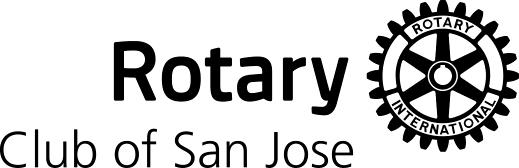 Dear Prospective San Jose Rotary Member,Thank you for your interest in the Rotary Club of San Jose! After 100 years of being at the forefront of efforts to build the infrastructure and social fabric of our community, we continue to attract the finest leaders from all sectors of our community. Our organization remains fresh and relevant today because of the consistent value and personal satisfaction delivered to our members.San Jose Rotary is one of the largest Rotary Club in the world and serves students, the homeless and disadvantaged, arts organizations, senior programs and veteran’s groups in our community and around the world by volunteering our time, providing hands on assistance, and leveraging our financial resources to support other nonprofit groups. The Rotary Club of San Jose seeks members of good character with a record of leadership and service to the community. Diversity and InclusionHaving a diverse and inclusive Rotary Club means we value and welcome individuals of all ages, cultures, ethnicities, and races to our Club.  We invite younger people, women, and minorities who support Rotary’svalues, ideals, and mission to join our members in service to our community, and we strive to give all membersequal opportunities to serve as leaders within our Club.The benefits of joining Rotary:San Jose Rotary has been the heart of San Jose for more than 100 years. San Jose Rotarians have volunteered more than 3 million hours of community service and have given more than $5 million to over 100 community organizations.San Jose Rotary provides leadership in our community. There has been a long history of the top business, professional and civic leaders being a part of Rotary. When something needs to be done, Rotarians make it happen.San Jose Rotary provides numerous opportunities to participate in humanitarian causes around the world - eradicating polio, providing life changing surgeries, wheelchairs, clean water, ambulances, school furniture and so much more.San Jose Rotary provides opportunities for personal growth, citizenship and fellowship. Participating in our weekly lunches and service opportunities builds new civic connections and lasting friendships.San Jose Rotary is the ultimate network. Rotary meetings provide regular face to face contact with a wide variety of community leaders.The application process:Complete this applicationProvide three references other than relatives or your sponsorSign that you understand both the time and financial commitments required of MembersEnsure that your sponsor completes his or her section of the applicationSend the completed application to the Rotary office (membership@sjrotary.org)The approval process will take 3-6 weeks after the application has been received. References are checked and reviewed by the Membership Committee before applications are sent to the Board of Directors for approval.After your application is approved, you will receive a letter from the Rotary office that will detail next steps including asking you to provide a 150-word biography, photo (headshot) and initiation fee. You will also be scheduled for a one-hour orientation at the Gordon House.Being introduced to the Club:After you have completed orientation and submitted your bio, picture, initiation fee and prorated dues, you will be introduced publicly by your sponsor to the entire Rotary Club at a Wednesday Rotary lunch. Your bio and picture will also be displayed at the Summit Center and published for two weeks in the Rotary Bulletin that is sent electronically every week to all Members.Financial Commitment:Being a Member of San Jose is a substantial financial obligation – we estimate this obligation at about$1,200 annually plus lunches. We understand that not everyone is able to make this commitment, but it is important that either you or your organization fully understand what is expected.By supporting 35+ committees performing service in San Jose and around the world, your dues and donations are leveraged by the extraordinary commitment of our volunteers making your dues and donations to San Jose Rotary the best charitable investment you can make.Financial Requirements:	(Credit Cards may be used for all payments)Due within 30 days of approvalInitiation Fee (one time)	$500plus prorated annual membership (see below)AnnuallyBasic Membership (all dues, meetings, parking)	$795 (or $71 per month with credit card) or All Inclusive Membership	$1,577 (includes “Basic” plus all lunches)San Jose Rotary Foundation donation (Oct)	$300 (Charitable deduction)Rotary International Foundation donation (Oct)	$100 (Charitable deduction)Lunches ($20) are paid separately unless you choose the all Inclusive Membership.Rotary Barbecues, the Holiday Lunch, optional donations to the Gala and other Rotary charitable activities are billed separately.Time Commitment:To assist new Members make connections and learn more about Rotary, you will be asked to participate with other new members on the Red Badge Committee (meets monthly) for one year. As a new Member you will also be asked to volunteer at the Rotary barbecues, participate at the annual Red Badge service project, and help at 2-3 Rotary lunches.All new San Jose Rotary Members are required to join at least one additional committee beyond the Red Badge Committee in their first six months. Each of our committees provides Members with the opportunity to make new friends while engaging in service or social activities. You will be encouraged to visit committees and join those that align with your interests and schedule.While recognizing that all community leaders have busy schedules, San Jose Rotary is a service organization and all Members are expected to actively participate. We understand that family and professional obligations take precedence, but we expect that San Jose Rotarians will find time in their schedules for service to their community.No.  	For office use onlyMembership ApplicationThe Rotary Club of San Jose is committed to equal opportunities for all and dedicated to recruiting Rotary Club members who reflect the diversity of our community.Name 	_______________________________   Home Address 	_	________________We will use this as your preferred addressCity 		Zip Code  	Employer 	_ Years  	Or area of impactType of Organization  	Position/Title 	Years in position  	Office Address  	City 		Zip Code  	Spouse/Partner  	__               (Optional for Directory Listing)The following information is not required, but providing it will allow our Rotary Club and Rotary International to track ourprogress on recruiting more women and younger members.Optional: Date of Birth: __________________________	M                   F               Other  Contact Information:	Office Phone 	Home Phone 	We will use this as your preferred phoneCell Phone 	Cell Phone Carrier  	This allows us to message youOffice Email 	We will use this as your preferred emailOther Email  	Please list three Community or Professional references (no sponsors or relatives please).Please make sure this information is legible.Name and Organization	Reference email	Phone1.2.3.The applicant may be asked to provide additional references if any of the three above do not respond.What other service clubs, if any, do you belong to?  	Any previous Rotary Club? 	Years a member?  	Applicant acknowledgment:	I have read the Membership Application and understand thefinancial and time commitments of membership in the Rotary Club of San Jose.Signature 		Date   	Sponsoring Rotarian 	Phone  	Co-sponsor (not required) 	Phone  	What is the applicant’s proposed Classification?    	Please leave blank if uncertainHas the applicant attended two San Jose Rotary meetings?    	Comments  	Sponsor acknowledgment:	I have discussed the financial and time commitments ofmembership in the Rotary Club of San Jose with the applicant.Signature 		Date   	Please scan pages 3-4 of this application and email to lesleeh@sjrotary.orgFor questions contact your sponsor or the Executive Director at 1-408-297-6101Revised 02.2020